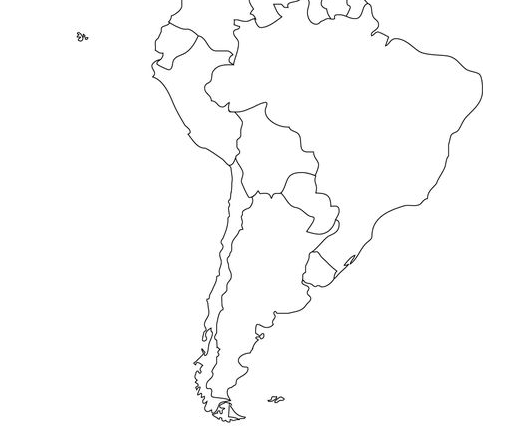 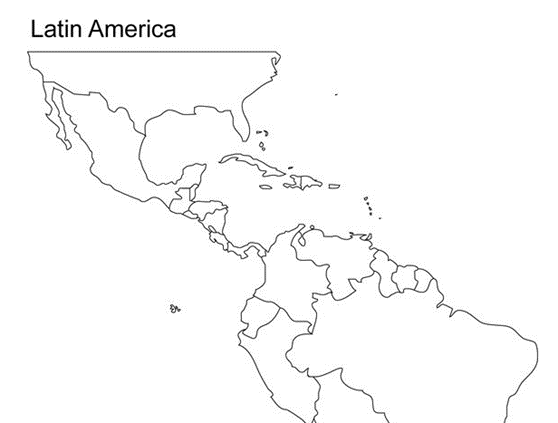 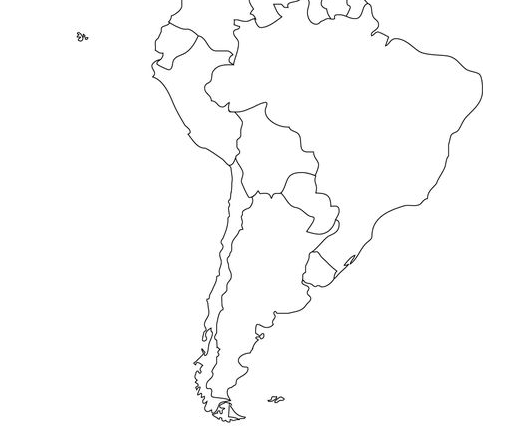 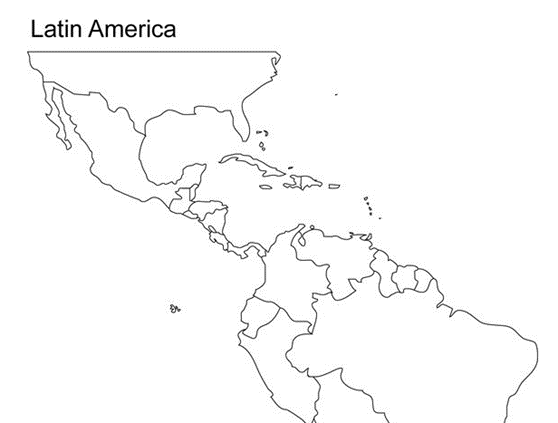 What is the one Spanish speaking country Europe?______________________What is the one Spanish speaking country in Africa?_____________________